Exercise 3                                       A1                                              sports 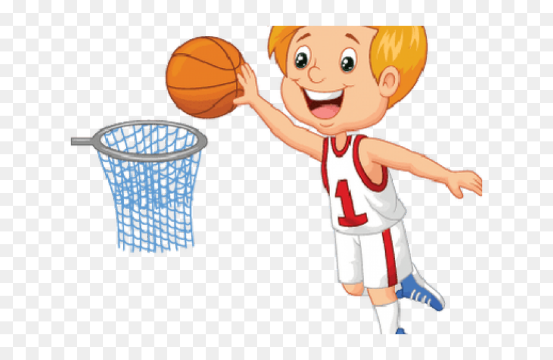 Read   about Paul and then answer the questions by writing true or false next to them.My name is Paul and I am 12 years old. I like sports very much but my favourite sport as you can see is basketball. I play basketball at school, at home, at the park, everywhereI want to be a professional basketball player. My favourite basketball team is Chicago Bulls. I am in a school team and we train hard three days a week, on Mondays, Wednesdays and Fridays. In my free time, I like reading and playing video games.e.g.  Paul likes basketball                                                         True1.  Paul plays basketball at the road                                      ------2. He plays basketball at the park                                          -------3. He wants to be a football player                                       --------4. His favourite team is Orlando                                            -------5. He practices basketball 3 times every week                   --------6. He likes watching movies in his free time                       ---------Key:  1. False  2. True 3. False  4. False 5. True  6. False Name: ____________________________    Surname: ____________________________    Nber: ____   Grade/Class: _____Name: ____________________________    Surname: ____________________________    Nber: ____   Grade/Class: _____Name: ____________________________    Surname: ____________________________    Nber: ____   Grade/Class: _____Assessment: _____________________________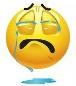 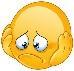 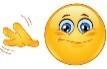 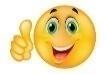 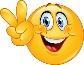 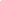 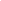 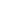 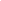 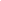 Date: ___________________________________________________    Date: ___________________________________________________    Assessment: _____________________________Teacher’s signature:___________________________Parent’s signature:___________________________